METODOLOGIE DE MONITORIZARE A LUCRĂTORILOR PRESTATORULUI CU PRIVIRE LA RESPECTAREA REGULILOR DE SECURITATE ȘI SĂNĂTATE ÎN MUNCĂSCOPPrezenta metodologie are ca scop prevenirea evenimentelor de muncă prin conștientizarea lucrătorilor cu privire la respectarea Regulilor Cardinale și întărirea gradului de disciplină din punct de vedere al securității și sănătății în muncă.TERMENI / DEFINIȚIILucrător – persoană angajată de către un angajator, potrivit legii, inclusiv studenţii, elevii în perioada efectuării stagiului de practică, precum şi ucenicii şi alţi participanţi la procesul de muncă.Departament beneficiar – orice departament din cadrul Liberty Galați S.A. unde se desfăşoară activităţi de prestări servicii de către un lucrator angajat al PrestatoruluiEchipamente de muncă – reprezintă orice maşină, aparat, unealtă sau instalaţie folosită în procesul de muncă.Loc de muncă –  reprezintă locul destinat să cuprindă posturi de lucru în clădirea întreprinderii şi orice alt loc organizat din interiorul întreprinderii la care lucrătorul are acces în timpul exercitării sarcinilor sale de lucru.Reguli Cardinale – reprezintă ansamblul de reguli cu caracter obligatoriu aprobate de către Comitetul de Management al Liberty Galați S.A., care au rolul de a preveni accidentele mortale.Paşaport de securitate şi sănătate în muncă – reprezintă documentul personalizat care cuprinde datele de identificare ale lucrătorului (angajat al Prestatorului), informaţii cu privire la instruirile la care a participat lucrătorul, precum şi abaterile de la Regulile Cardinale ale Liberty Galați S.A.;Titular – Persona deţinătoare a Paşaportului de securitate şi sănătate în muncă ale cărei date personale coincid cu datele înscrise în Paşaportul de securitate şi sănătate în muncă;RESPONSABILITĂȚI  BENEFICIARULAsigură achiziţionarea de imprimate tipizate (Paşapoarte de securitate şi sănătate în muncă) în număr suficient pentru lucrătorii Prestatorului.Efectuează audituri periodice în raza de activitate a Prestatorului cu privire la respectarea Regulilor Cardinale și verifică, prin sondaj, în timpul auditurilor, dacă lucrătorii au asupra lor Paşaportul de securitate şi sănătate în muncă.Consemnează  încălcările de la Regulile Cardinale în Paşaportul de securitate şi sănătate în muncă al lucratorilor Prestatorului.Dispune oprirea lucrului ori de câte ori constată o încălcare a Regulilor Cardinale şi permite reluarea acestuia numai după ce se asigură că situaţia a fost corectată.Ţine evidenţa încălcării obligaţiilor asumate prin contract cu privire la Regulile Cardinale şi a penalităţilor aplicate.Foloseşte, ca fiind unul din criteriile de departajare la negociere pentru încheierea unor contracte viitoare, numărul de încalcari ale Regulilor Cardinale cu care Prestatorul s-a înregistrat în ultimele 12 luni.Aplică sancţiunile prevăzute în Metodologia de aplicare penalităţi precum și măsurile de interdicție acces în incinta societății Liberty Galați S.A., pentru lucrătorii Prestatorului care au înregistrat abateri de la Regulile Cardinale.Asigură înlocuirea Paşaportului de securitate şi sănătate în muncă în cazurile de pierdere, sustragere sau deteriorare a acestuia.Ține evidența pentru alte abateri/neconformităţi pentru care se pot aplica penalităţi firmelor contractoare conform Metodologiei de încadrare neconformităţi pentru firmele contractoare. Aplică sancțiunile prevăzute în Metodologia de încadrare neconformităţi pentru firmele contractoare. Efectuează instruirea lucrătorilor contractorilor în domeniul SSM și SU, înainte de începerea lucrărilor, la cabinetul de instruire al DSSM și la cabinetul de instruire al departamentului beneficiar. PRESTATORULAsigură instruirea lucrătorilor proprii cu Regulile Cardinale ale Liberty Galați S.A., precum și cu măsurile individuale pe care Beneficiarul le va lua în cazul constatării încalcarii Regulilor Cardinale de către acestia.Furnizează Beneficiarului datele necesare pentru lucratorii proprii pentru care se eliberează Paşaport de securitate şi sănătate în muncă.Suportă contravaloarea de înlocuire a Pașaportului de securitate și sănătate în muncă în cazul sustragerii, pierderii, sau deteriorarii acestuia.Asigură distribuirea Pașapoartelor de securitate și sănătate în muncă tuturor lucrătorilor proprii.Completează Paşaportul de securitate şi sănătate în muncă cu datele de identificare ale fiecărui lucrător și rectifică/actualizează aceste date, în situaţia salariaţilor cărora li se modifică locul de muncă în zona sa de responsabilitate.Verifică, prin sondaj, dacă lucrătorii din zona sa de responsabilitate au asupra lor Paşaportul de securitate şi sănătate în muncă.Aduce la cunoștința lucrătorilor proprii obligațiile referitoare la Regulile cardinale în cadrul Liberty Galați S.A. și la Pașaportul de securitate și sănătate în muncă, respectiv:de a respecta Regulile Cardinale în cadrul Liberty Galați S.A.;de a deține asupra lor, în permanență, Pașaportul de securitate și sănătate în muncă; de a prezenta Pașaportul de securitate și sănătate în muncă la solicitarea oricărei persoane cu funcţie de conducere şi/sau control din cadrul Liberty Galați S.A.;de a prezenta zilnic, şefului ierarhic superior, la sfârşitul programului de lucru, Paşaportul de securitate şi sănătate în muncă în vederea verificării acestuia;de a păstra Paşaportul de securitate şi sănătate în muncă în condiţii corespunzătoare astfel încât să prevină deteriorarea, pierderea sau sustragerea acestuia;de a comunica, de îndată, şefului ierarhic situaţia de pierdere, sustragere sau deteriorare a Paşaportului de securitate şi sănătate în muncă.Consemnează, prin personalul propriu încălcările de la Regulile Cardinale în Paşapoartele de securitate şi sănătate în muncă ale lucratorilor proprii.Dispune oprirea lucrului ori de câte ori constată o încălcare a Regulilor Cardinale şi permite    reluarea acestuia numai după ce se asigură că situaţia a fost corectată.Asigură echipamentul individual de protecție pentru toți lucrătorii care își desfășoară activitatea pe platforma Liberty Galați S.A.Urmărește ca lucrătorii proprii să utilizeze echipamentul individual de protecție din dotare pe toată durata de desfășurare a activității. Întocmește fișa de post pentru toți lucrătorii în care va consemna atribuțiile în domeniul S.S.M. și S.U. Autorizează lucrătorii care exercită meserii ce necesită autorizare conform legislației de securitate și sănătate în muncă în vigoare. Efectuează, înainte de începerea lucrărilor, instruirea lucrătorilor proprii în domeniul SSM și SU, la cabinetul de instruire din cadrul D.S.S.M. și la cabinetul SSM al departamentului beneficiar.Încheie cu beneficiarul, înainte de începerea lucrărilor, Convenții de lucru și alte documente specifice impuse de reglementările legale si procedurile interne Liberty Galați S.A. în domeniul S.S.M. și S.U. Efectuează instruirea periodică a lucrătorilor proprii în domeniul SSM și SU dacă activitatea de prestări servicii depășește 30 zile calendaristice, conform reglementărilor legale si procedurilor interne Liberty Galați S.A. Efectuează momentul SSM și SU cu proprii lucrători la începutul fiecărei zile de muncă, care va fi consemnat într-un raport zilnic al responsabilului de lucrare sub semnătura fiecărui participant la lucrare. Informează reprezentantul SSM al beneficiarului în cazul în care lucrătorii proprii au fost implicați în evenimente de muncă (accidente de muncă, accidente ușoare, incidente, îmbolnăviri profesionale). Comunică la I.T.M., asigură cercetarea și înregistrează evenimentele de muncă în care au fost implicati lucrătorii proprii în conformitate cu prevederile legii 319/2006 cu modificările și completările ulterioare și a normelor metodologice de aplicare a prevederilor legii 319/2006 cu modificările și completările ulterioare. Asigură lucrători calificați pentru efectuarea lucrărilor la beneficiar. Răspunde de aplicarea și respectarea reglementărilor de SSM și SU în vigoare la data încheierii contractului de prestări servicii și pe toată durata de executare a lucrărilor la beneficiar.  Răspunde de respectarea reglementărilor legale în domeniul SSM și SU pentru lucrătorii sub-contractorilor săi.PROCEDURĂ PENTRU UTILIZAREA ȘI COMPLETAREA PAȘAPORTULUI DE SECURITATE ȘI SĂNĂTATE ÎN MUNCĂPaşaportul de securitate şi sănătate în muncă se va afla asupra lucrătorului pe toată durata programului de lucru. La sfărşitul programului, lucrătorii vor prezenta Paşaportul de securitate şi sănătate în muncă şefului ierarhic  în vederea verificării acestuia.Orice persoană care deţine o funcţie de conducere sau de control în cadrul Beneficiarului sau al Prestatorului, la constatarea unei abateri de orice natură de la una sau mai multe Reguli Cardinale, are obligaţia de a opri lucrătorul în cauză din activitate, de a se adresa pe un ton cuviincios pentru a explica în ce constă abaterea respectivă şi, după ce se asigură că lucrătorul a înteles şi şi-a însuşit observaţiile, îi va solicita acestuia Paşaportul de securitate şi sănătate în muncă şi va consemna cele constatate la capitolul „OBSERVAŢII” astfel: pe coloana „RC” se va menţiona Regula Cardinala încălcată;pe coloana „DESCRIERE” se va menţiona neconformitatea constatată; pe coloana”OBSERVATOR” se va menţiona numele şi prenumele persoanei care a constatat abaterea;pe coloana „TITULAR” se va regăsi semnătura titularului Paşaportului de securitate şi sănătate în muncă;pe coloana „DATA” se va menţiona data la care a fost constatată abaterea. Consemnarea se va realiza doar cu pix sau stilou. Este interzisă utilizarea creionului pentru consemnări în Paşaportul de securitate şi sănătate în muncă.4.3. La capitolul „INSTRUIRI/REINSTRUIRI” se vor consemna următoarele categorii de  instruiri pe linie de securitate și sănătate în muncă la care a participat titularul:instruirea privind Regulile Cardinale la primirea Paşaportului de securitate şi sănătate în muncă pentru lucrătorii Prestatorului;reinstruirea privind Regulile Cardinale în cazul în care titularul se înregistrează cu abateri de la Regulile Cardinale;instruirea introductiv-generală pentru lucrătorii Prestatorului la accesul pe platforma Liberty Galați S.A.;instruirea la locul de muncă efectuată de către departamentul beneficiar pentru lucrătorii Prestatorului.4.4. În cazul în care un lucrător îşi schimbă locul de muncă (la o altă persoană juridică) sau este schimbat managerul său direct, lucrătorul are obligaţia să prezinte Paşaportul de securitate şi sănătate în muncă şefului său ierarhic în vederea actualizării informaţiilor în concordanţă cu schimbările apărute.Obligaţia completării datelor în Paşaportul de securitate şi sănătate în muncă revine şefului direct al titularului.ANEXE ANEXA NR. 1.  METODOLOGIE ÎNCADRARE NECONFORMITĂȚI PENTRU FIRMELE CONTRACTOARE ANEXA NR. 2.  MODEL PAȘAPORT DE SECURITATE ȘI SĂNĂTATE ÎN MUNCĂANEXA NR. 1.METODOLOGIE ÎNCADRARE NECONFORMITĂŢI PENTRU FIRMELE CONTRACTOAREFormulă calcul penalizare : Referinţa, 5 Eur x coeficient de multiplicareCoeficient de multiplicare 5 – se consideră încălcările minore şi/sau mediiCoeficient de multiplicare 50 – se consideră încălcările majoreCoeficient de multiplicare 100 – se consideră încălcările graveCapitolul 1. Descrierea regulilor cardinaleStare fizică şi psihică corespunzătoare: Fiecare salariat trebuie să aibă efectuat controlul medical periodic conform cerinţelor postului;Dacă au fost impuse anumite restricţii de către medicul de medicina muncii, salariaţii şi managerii acestora trebuie să le respecte;Fiecare salariat trebuie să se prezinte la locul de muncă într-o stare fizică şi psihică corespunzătoare, fără a fi sub influenţa alcoolului sau a drogurilor.Lucrul la înălţime:Salariaţii trebuie să utilizeze echipamentul individual de protecţie pentru lucrul la înălţime în stare corespunzătoare (controlat periodic de către persoane autorizate şi verificat înainte de fiecare utilizare) şi să-şi fixeze centura complexă de siguranţă în puncte sau sisteme de ancorare certificate, acolo unde acestea există, sau pe structuri de rezistenţă, folosind dispozitive certificate (situate în zone de deasupra planului de lucru sau în funcţie de soluţia tehnică);Când lucrează la înălţime salariaţii trebuie să utilizeze numai schele şi scări omologate şi asigurate împotriva răsturnării.Izolarea:Salariaţii trebuie să respecte cu stricteţe procedura de blocare / izolare atunci când lucrează la un echipament (inclusiv utilizarea butonului STOP atunci când este cazul);Asiguraţi-vă că toate sursele de energie au fost întrerupte (electrică, mecanică, pneumatică, hidraulică, potenţială, fluide, etc);Nu efectuaţi lucrări de mentenanţă la echipamentele de muncă aflate în funcţiune şi neizolate;Utilizaţi mărci de restricţie pentru oprirea echipamentelor de muncă (acolo unde LO/TO nu a fost implementat); utilizati  lacăte personale LO/TO şi dispozitive de blocare (acolo unde LO/TO a fost implementat).Spaţii închise:Salariaţii nu trebuie să lucreze niciodată într-un spaţiu închis, fără a deţine un PERMIS DE ACCES; Este obligatorie utilizarea detectoarelor individuale de gaz şi a dispozitivelor de comunicare în timpul lucrului în spații închise, conform riscurilor identificate;Este obligatorie purtarea echipamentul individual de protecţie (E.I.P.) complet, centurii complexe de siguranţă și utilizarea sculelor adecvate în timpul lucrului în spaţii închise;Un salvator instruit şi autorizat trebuie să asigure, pe toata durata, supravegherea lucrului în spaţii închise, fiind echipat cu dispozitive adecvate de salvare și de comunicare;Este obligatoriu să opriţi lucrul şi să părăsiţi imediat spaţiul închis dacă se produce orice schimbare a condiţiilor de muncă.Poduri rulante & sarcini suspendate:Salariaţii nu trebuie să staţioneze niciodată sub o sarcină suspendată! Managerii sunt obligaţi:să asigure şi să verifice autorizarea tuturor operatorilor instalaţiilor de ridicat  şi legătorilor de sarcină; să asigure autorizarea ISCIR valabilă pentru toate instalaţiile de ridicat;să asigure legătorilor de sarcină numai cabluri şi dispozitive de legare standardizate;să asigure un legător de sarcină autorizat şi instruit care să conducă orice manevră / în cazul în care sunt necesari mai mulţi legători de sarcină, trebuie să fie nominalizat un lider;Operatorii instalaţiilor de ridicat sunt obligaţi: să verifice toate sistemele şi dispozitivele de siguranță înainte de prima utilizare a instalaţiei de ridicat pe tura respectivă, să completeze lista de verificare și să înregistreze observațiile în registrul de supraveghere a instalaţiei de ridicat;să foloseasca sistemul de avertizare acustic în timpul oricărei deplasări a instalaţiei de ridicat;să utilizeze numai căi de acces sigure către instalaţiile de ridicat ;să nu utilizeze telefonul mobil în timpul operării instalaţiilor de ridicat; Legătorii de sarcină sunt obligaţi: legătorul de sarcină nominalizat ca lider trebuie să poarte un însemn specific vizibil (în general o banderola albă pe braţ); să utilizeze numai cabluri standardizate, corespunzătoare cu greutatea sarcinii, cu toate elementele de identificare;să păstreze o distanta sigură faţă de sarcinile suspendate; să nu staţioneze între sarcină şi o structură fixă​​;să efectueze corect operaţiunile de legare şi dezlegare a sarcinilor;să stea în exteriorul vagoanelor/camioanelor în timpul procesului de încărcare/ descărcare.Vehicule şi trafic auto:Fiecare conducător auto trebuie să deţină un permis sau o autorizaţie valabilă;Fiecare conducător auto trebuie să deservească doar vehicule care au inspecţia tehnică în termen şi / sau care fac dovada unui plan de mentenanţă valabil;Fiecare conducător de vehicul operaţional trebuie să efectueze o verificare de siguranţă înainte de a începe lucrul;Fiecare conducător auto trebuie să respecte regulile de circulaţie:Cerinţele standardului AM în unitate:Conducătorul auto şi toţi pasagerii trebuie să poarte centura de siguranţă, în permanenţă, dacă vehiculul este echipat cu aceasta;Conducătorul auto trebuie să respecte limitările de viteză;Conducătorul auto trebuie să respecte regulile privind acordarea de prioritate în timpul mersului;Conducătorul auto trebuie să respecte reglementările privind sensul de circulație;Fumatul este interzis în vehicul;Utilizarea telefonului mobil este permisă numai cu dispozitiv hands free (mâini libere);Vehiculele se vor deplasa permanent cu luminile de întâlnire aprinse; Alte cerinţe în unitate:Toate persoanele trebuie să fie transportate doar cu vehicule care sunt destinate pentru acest lucru respectându-se numărul maxim de persoane prevăzut;Sarcina trebuie asigurată împotriva deplasării şi/sau căderii în timpul transportării;Respectaţi întotdeauna semnul STOP.Siguranţa pe calea ferată:Angajaţii Dep. Logistică Internă sunt obligaţi:Să intre şi să iasă pentru cuplarea /decuplarea echipamentului feroviar numai pe sub tampoane şi numai după oprirea completa a echipamentului şi blocarea acestuia cu sabot de mână;Să blocheze cu sabot de mână toate echipamentele feroviare staţionate;Să avertizeze cu semnale acustice apropierea şi trecerea peste pasajele rutiere;   Toţi ceilalţi salariaţi din incinta LIBERTY GALAȚI S.A., trebuie: Să respecte indicatoarele rutiere și semnalele vizuale și acustice date de vehiculele feroviare şi agenţii de manevră la trecerile la nivel cu calea ferată;Să traverseze trecerile la nivel cu calea ferată numai prin zonele amenajate şi marcate corespunzător;Este interzisă traversarea căilor ferate la trecerile la nivel cu calea ferată atunci când există echipamente feroviare în mişcare ce se deplasează în direcţia punctului de trecere.Gaze şi explozii:Risc de acumulări de gaze;Fiecare angajat trebuie să folosească detectoare de gaz, conform H.I.R.A., în timpul lucrului în zonele în care pot exista concentraţii periculoase de gaze;Fiecare angajat trebuie să folosească aparate de respirat autonome, verificate la termen şi în stare bună de funcţionare, în conformitate cu cerinţele procedurilor locale;Risc de explozie;Fiecare angajat trebuie să respecte interdicţia de a folosi focul deschis în zonele cu pericol de explozie;Fiecare angajat trebuie să dețină un Permis de lucru cu foc deschis şi să respecte condiţiile impuse de acesta atunci când lucrează în zonele cu risc de explozie;Fiecare angajat trebuie să folosească numai scule şi dispozitive adecvate în timp ce lucrează în zone cu risc de explozie.Reguli de lucru în instalaţiile electrice:Fiecare electrician trebuie să fie autorizat;Fiecare electrician trebuie să poarte echipamentul individual de protecţie complet;Fiecare electrician trebuie să fie instruit;Este interzisă:  Intervenţia în instalaţiile electrice fără permise / autorizaţii corespunzătoare; Intervenţia în instalaţiile electrice fără echipamentul individual de protecţie complet şi verificat la termen; Realizarea de improvizaţii în instalaţiile electrice cum ar fi ștraparea sau modificarea protecţiilor … Execuţia manevrelor la echipamentele şi instalaţiile electrice cu tensiuni mai mari de 1000 V de către un singur electrician.Reguli generale:Fiecare angajat: trebuie să utilizeze Echipamentul Individual de Protecţie complet şi în stare corespunzătoare în timpul lucrului;trebuie să utilizeze numai caile de acces stabilite pentru traficul pietonal; nu sunt permise scurtăturile;trebuie să se ţină de balustradă în timp ce coboară scările;Este interzisă utilizarea telefonului mobil în timpul deplasării în zonele de producţie, în conformitate cu cerinţele procedurilor locale. Vorbiţi la telefonul mobil numai după ce vă opriţi într-o zonă sigură.Este interzisă orice improvizaţie şi modificare, nevalidată, a echipamentelor de lucru. Este interzisă apropierea de echipamente aflate în funcţiune cu excepţia locaţiilor protejate, identificate conform procedurilor locale / instrucţiunilor de lucru.Capitolul 2. 2.1. Penalizare financiară pentru firmele contractoare la încalcarea regulilor cardinale de către lucrătorii propriiStare fizică şi psihică corespunzătoareÎncălcări minore & medii (x 5):Controlul medical periodic nu este efectuat conform cerinţelor postului.Controlul medical periodic nu este în termen.Încălcări majore (x 50):Nerespectare a restricţiilor impuse de către medicul de medicina muncii.Managerii nu respectă restrictiile impuse salariatului de către medicul de medicina muncii.Încălcări grave (x 100):Depistare la locul de muncă sub influența alcoolului sau a drogurilor.Lucrul la înălţimeÎncălcări minore & medii (x 5):Echipamentul individual de protecţie pentru lucrul la înălţime nu este verificat de către persoane autorizate.Încălcări majore (x 50):Există asigurare împotriva căderii dar centura complexă nu este fixată în puncte sau sisteme de ancorare certificate, acolo unde acestea există, sau pe structuri de rezistenţă, folosind dispozitive certificate (situate în zone de deasupra planului de lucru sau în funcţie de soluţia tehnică);Încălcări grave (x 100):Nu sunt echipaţi sau se utilizează în mod necorespunzator echipamentul individual de protecţie împotriva căderii de la înălţime  atunci când lucrează la înălţime. Nu sunt utilizate schele şi scări omologate şi asigurate împotriva răsturnării.IzolareaÎncălcări minore & medii (x 5):Neutilizare lacăte personale LO/TO.Încălcări majore (x 50):Sursele de energie ale unui echipament sunt eliberate fără a se respecta procedura LO/TO privind repornirea acestuia. Nu toate sursele de energie au fost întrerupte (electrică, mecanică, pneumatică, hidraulică, potenţială, fluide, etc);Încălcări grave (x 100):Se efectueaza intervenţii la echipamentele de muncă aflate în funcţiune şi neizolate;Spaţii închiseÎncălcări minore & medii (x 5):Accesul în spaţiul închis este făcut fără ca documentul (permisul de acces în spaţiul închis) să fie întocmit.Încălcări majore (x 50):Activitatea se desfăşoară în spaţiul închis fără a se utiliza echipamentul individual de protecţie (E.I.P.) complet şi centura complexă de siguranţă.Încălcări grave (x 100):Lucrarile sunt efectuate în spaţiul  închis fără detector de gaz.      Lucrările în spaţiu închis sunt efectuate fără supravegherea unui salvator instruit şi autorizat, echipat cu dispozitive de salvare şi comunicare.                                                                               Activitatea nu este oprită şi nu se  părăseşte imediat spaţiul închis când se produce schimbarea condiţiilor de muncă.  Poduri rulante & sarcini suspendateÎncălcări minore & medii (x 5):Sistemele şi dispozitivele de siguranță ale instalației de ridicat nu sunt verificate înainte de prima utilizare pe tura respectivă, nu a fost completată lista de verificare și nu au fost înregistrate observațiile în registrul de supraveghere a instalaţiei.Nu este nominalizat un legător de sarcină sau cel nominalizat ca lider nu poartă un însemn specific vizibil (în general o banderolă albă pe braţ).Încălcări majore (x 50):În timpul utilizarii instalațiilor de ridicat nu este folosit sistemul de avertizare acustic.Nu se utilizează căi sigure de acces către instalația de ridicat.Legătorul de sarcină nu utilizează cabluri standardizate, corespunzătoare cu greutatea sarcinii, având toate elementele de identificare.Încălcări grave (x 100):Nu se păstrează o distanță sigură față de sarcinile suspendate.Se staționează între o sarcină și o structură fixă în timpul manevrelor cu sarcinile suspendate.Operatorul instalației de ridicat utilizează telefonul mobil în timpul operării/deplasării instalației de ridicat. În timpul activității se staționează sub o sarcină suspendată.Managerii: nu asigură şi nu verifică autorizarea tuturor operatorilor instalaţiilor de ridicat  şi legătorilor de sarcină;nu asigură autorizarea ISCIR valabilă pentru toate instalaţiile de ridicat;nu asigură legătorilor de sarcină doar cabluri şi dispozitive de legare standardizate;nu asigură un legător de sarcină autorizat şi instruit care să conducă orice manevră.Vehicule şi trafic autoÎncălcări minore & medii (x 5):Nu a fost efectuată verificarea obligatorie (check-list) înaintea utilizării echipamentului.A fost depășită limita de viteza cu  maxim 10 km/h.În timpul deplasării nu sunt utilizate luminile de întâlnire ale autovehiculului.                          În timpul deplasării conducătorul auto fumează.Încălcări majore (x 50):În timpul deplasării cu un autovehicul se utilizează  un telefon mobil fără dispozitiv mâini – libere (hands-free).În timpul deplasării cu un autovehicul nu se utilizează centura de siguranță cu care este dotat autovehiculul.A fost depașită limita de viteza cu  o valoare intre 10  si  20 km/h.Nu a fost respectătă semnificația semnului STOP.Sarcina nu este asigurată împotriva deplasării și/sau căderii  în timpul transportului.Conducătorul auto nu a acordat prioritate în timpul mersului, celorlalți participanți la trafic sau pietonilor;Conducătorul auto a condus pe sensul opus / interzis de circulație;Încălcări grave (x 100):Se transportă pasageri cu vehicule ce nu sunt destinate acestui lucru și/sau nu este respectat numărul maxim de persoane prevăzut.A fost depășită limita de viteză cu peste 20 km/h.Echipamentele nu au inspecția tehnică în termen sau un plan de mentenanță valabil.Conducatorul auto nu deține un permis sau autorizație valabilă.Siguranţa pe calea feratăÎncălcări minore & medii (x 5):–Încălcări majore (x 50):Nu sunt blocate cu sabot de mână toate echipamentele feroviare staţionate.Nu sunt efectuate  avertizări cu semnale acustice la apropierea şi trecerea peste pasajele rutiere.Nu se traversează trecerile la nivel cu calea ferată numai prin zonele amenajate şi marcate corespunzător. Încălcări grave (x 100):Salariații intră şi  ies pentru cuplarea /decuplarea echipamentului feroviar pe sub tampoane înaintea opririi complete a echipamentului şi blocarea acestuia cu sabot de mână; Nu se respectă indicatoarele rutiere și semnalele vizuale și acustice date de vehiculele feroviare şi agenţii de manevră la trecerile la nivel cu calea ferată;Se traversează căile ferate la trecerile la nivel cu calea ferată atunci când există echipamente feroviare în mişcare ce se deplasează în direcţia punctului de trecere.Gaze şi exploziiÎncălcări minore & medii (x 5):– Încălcări majore (x 50):Nu sunt utilizate aparate de respirat autonome, verificate la termen şi în stare bună de funcţionare, în conformitate cu cerinţele procedurilor locale;Încălcări grave (x 100):Nu se respectă  interdicţia de a folosi focul deschis în zonele cu pericol de explozie;Nu este întocmit un Permis de lucru cu foc deschis şi nu se respectă condiţiile impuse de acesta atunci când lucrează în zonele cu risc de explozie.Nu sunt utilizate detectoare de gaz, în timpul lucrului, în zonele în care pot exista concentrații periculoase de gaze. Nu sunt utilizate scule şi dispozitive adecvate în timp ce se lucrează în zone cu risc de explozie.Reguli de lucru în instalaţiile electriceÎncălcări minore & medii (x 5):– Încălcări majore (x 50):Echipamentul individual de protecţie nu este complet și verificat la termen.                   Salariatul nu este instruit/ autorizat.Se intervine  în instalaţiile electrice fără permise / autorizaţii corespunzătoare;Încălcări grave (x 100):Se realizează improvizaţii în instalaţiile electrice cum ar fi ștraparea sau modificarea protecţiilor. Execuţia manevrelor la echipamentele şi instalaţiile electrice cu tensiuni mai mari de 1000 V este efectuată de către un singur electrician.Reguli generaleÎncălcări minore & medii (x 5):Nu este utilizat Echipamentul Individual de Protecţie complet şi în stare corespunzătoare în timpul lucrului;Nu se utilizează căile de acces stabilite pentru traficul pietonal; Nu  se ţine de balustradă în timp ce coboară scările;Încălcări majore (x 50):Se utilizează telefonul mobil în timpul deplasării în zonele de producţie, fără ca salariații să se poziționeze și să se oprească într-o zonă sigură.Încălcări grave (x 100):Se efectuează  improvizaţii şi modificari, nevalidate, la echipamentele de lucru.Apropierea de echipamente aflate în funcţiune cu excepţia locaţiilor protejate, identificate conform procedurilor locale / instrucţiunilor de lucru.2.2. Penalizare individuală a salariaţilor care încalcă regulile cardinale inclusiv conducătorii direcţi ai acestoraReguli cardinale, altele decât prezenţa sub influenţa alcoolului sau a drogurilorÎn cazul constatării abaterilor de la Regulile Cardinale în cadrul Liberty Galați S.A., lucrătorilor Prestatorului care săvârşesc abaterea, li se vor aplica următoarele măsuri:La prima abatere de la Regulile Cardinale: nu se va permite lucrătorului care a înregistrat abaterea accesul pe platforma Liberty Galați S.A. pe o durată de 7 zile calendaristice şi reinstruirea de către departamentul  Beneficiar a acestuia, imediat după revenirea acestuia la locul de muncă, după expirarea perioadei de 7 zile calendaristice;La a doua abatere pe perioada unui an calendaristic: nu se va permite lucrătorului care a înregistrat abaterea accesul pe platforma Liberty Galați S.A. pe o durată de 30 zile calendaristice şi se va efectua reinstruirea de către departamentul Beneficiar a acestuia, imediat după revenirea la locul de muncă, după expirarea perioadei de 30 de zile;La a treia abatere pe perioada unui an calendaristic: se va interzice definitiv accesul pe platforma Liberty Galați S.A., a lucrătorului care a înregistrat abaterea.Pentru abaterile de la Regulile Cardinale în cadrul Liberty Galați S.A. se vor aplica următoarele măsuri pentru conducătorii lucrătorilor Prestatorului care înfăptuiesc abaterea:La prima abatere de la Regulile Cardinale: reinstruirea de către departamentul Beneficiar a şefului de formaţie împreună cu lucrătorul care a înregistrat abaterea;La a doua abatere pe perioada a treizeci de zile calendaristice: nu se va permite  şefului de formaţie accesul pe platforma Liberty Galați S.A. pe o durată de 7 zile calendaristice şi se va proceda la reinstruirea de către departamentul Beneficiar a şefului de formaţie împreună cu lucrătorul care a înregistrat abaterea;La a treia abatere pe perioada a treizeci de zile calendaristice: nu se va permite  şefului de formaţie accesul pe platforma Liberty Galați S.A. pe o perioadă de 30 zile calendaristice şi se va proceda la reinstruirea de către departamentul Beneficiar a acestuia;În cazul în care se înregistrează mai mult de trei încălcări ale Regulilor Cardinale în cadrul echipei, săvârșite de lucrători diferiţi, pe perioada a treizeci de zile calendaristice, şefului de formaţie i se va interzice definitiv accesul  pe platforma Liberty Galați S.A.Depistarea salariatului sub influenţa alcoolului sau a drogurilor.În cazul Încălcării Regulii Cardinale - Stare fizică si psihică corespunzătoare, respectiv depistarea lucrătorilor Prestatorului sub influența băuturilor alcoolice sau a drogurilor, aplicarea măsurilor sancționarii se va face după cum urmează:Dacă lucratorul Prestatorului a fost depistat la intrarea în Liberty Galați S.A. având o concentrație de alcool în aerul expirat cuprinsă între 0,1‰ și 0,25‰, nu se va permite lucrătorului care a înregistrat abaterea accesul pe platforma Liberty Galați S.A. pe o durata de 7 zile calendaristice şi va fi reinstruit de către departamentul Beneficiar a acestuia, imediat după revenirea acestuia la locul de muncă, după expirarea perioadei de 7 zile calendaristice;Dacă lucratorul Prestatorului a fost depistat în interiorul Liberty Galați S.A. având o concentrație de alcool în aerul expirat cuprinsă între 0,1‰ și 0,25‰, acesta va părăsi imediat societatea, nu se va permite lucrătorului care a înregistrat abaterea accesul pe platforma Liberty Galați S.A. pe o durată de 7 zile calendaristice şi va fi reinstruit de către departamentul Beneficiar a acestuia, imediat după revenirea acestuia la locul de muncă, după expirarea perioadei de 7 zile calendaristice; Dacă lucratorul Prestatorului a fost depistat la intrarea sau în interiorul Liberty Galați S.A.  având o concentraţie de alcool în aerul expirat mai mare de 0,25‰, împotriva acestuia se va aplica măsura interzicerii definitive a accesului pe platforma Liberty Galați S.A. conform procedurilor în vigoare.Alte observaţiiDacă lucrătorul Prestatorului este depistat sub influenţa băuturilor alcoolice la intrarea în societatea Liberty Galați S.A., indiferent de gradul de alcoolemie indicat de aparatul etilotest, aceasta abatere nu va fi înregistrată şi penalizată drept încălcare de Regulă Cardinală pentru Prestator şi nici pentru conducătorul lucrătorului respectiv, ci va fi înregistrată ca abatere de la alte reguli de securitate şi sănătate în muncă pentru Prestator.Capitolul 3. Alte abateri/neconformităţi pentru care se pot aplica penalităţi firmelor contractoareDescrierea abaterilor/neconformităţilor, altele decât regulile cardinaleNu exista plan de salvare în cazul unei lucrări desfăşurate la înălţime;Nu este întocmit permis pentru lucru la înălţime;În timpul desfasurării lucrării, lucrătorii au construit, mutat, demontat, înălţat sau modificat schela;În timpul desfăşurării lucrării, lucrătorii au mutat schela mobilă cu lucratori pe ea;În timpul lucrărilor la înălţime a fost utilizată o scară neconformă: lipsă partea anti-derapantă de la baza scării, trepte îndoite.Nu a fost efectuată inspecţia scării care a fost utilizată pentru lucrul la înălţime.Nu există proceduri/instrucţiuni de lucru în baza cărora salariaţii contractorilor îşi desfaşoară activitatea.Zona de lucru a contractorilor nu este delimitată şi semnalizată corespunzător.Nu sunt verificate şi nu sunt corespunzătoare echipamentele, utilajele, sculele cu care  salariaţii contractorilor lucrează.Nu există fişe tehnice de securitate pentru produsele chimice utilizate de către salaraţii contractori.Nu sunt cunoscute numerele de contact pentru serviciile de situaţii de urgenţă din cadrul Liberty Galați S.A. (Salvare - Pompieri).Nu sunt eliminate deşeurile rezultate în urma activităţilor efectuate de către salariaţii contractorilor.Salariaţii contractorilor utilizează E.I.P. de la Liberty Galați S.A..Salariaţii contractorilor nu au E.I.P. marcat cu numele societăţii la care lucrează.Vehiculele sunt parcate în zonele periculoase sau cu acces restricţionat (de ex. linii de cale ferată, lângă hidranţi, oprire/staţionare interzisă, etc).Vehiculele sunt utilizate pentru tractarea altor echipamente fără a fi construite în acest scop.Utilizarea unor stingătoare defecte sau/şi expirate la lucrările cu foc deschis.Utilizarea unor stingătoare defecte sau/şi expirate la autovehiculele ce lucrează în cadrul Liberty Galați S.A..Utilizarea focului deschis în zone cu pericol de incendiu fără întocmirea unui Permis de lucru cu foc.Autovehiculele staţionate nu sunt asigurate împotriva unei deplasări necontrolate.Nerespectarea condiţiilor impuse de Permisul de lucru cu foc în zone cu pericol de incendiu.Lipsă autorizaţii de acces în zone cu posibile acumulări de gaze.Nu sunt respectate zonele special amenajate pentru fumat.Nu este întocmit plan de ridicare conform procedurii POD DSSM 004.Neîntocmire documente specifice la lucrul în apropierea liniei de cale ferată conform procedurii POD DSSM 060.Sistemul de penalizare pentru abaterile/neconformităţile descrise la punctul I, capitolul 3Prima neconformitate semnalată (alta decât încălcare a unei Reguli Cardinale implementate): Notificare scrisă către firma al carui lucrator a comis abaterea sau este responsabil pentru neconformitatea constatată + solicitare masură corectivăA doua necomformitate semnalată (alta decât încălcare a unei Reguli Cardinale implementate)*: Notificare scrisă către firma al cărui lucrător a comis abaterea sau este responsabil pentru neconformitatea constatată + solicitare Plan de măsuri corectiveA treia neconformitate semnalată (alta decât încălcare a unei Reguli Cardinale implementate)*: Firma va fi penalizată conform formulei de calcul: preţ mediu om pe ora x coeficient multiplicare 50.Nota: * - pe parcursul a 12 luni calculate înapoi de la data neconformității în cauză.Capitolul 4. Penalizarea firmelor contractoare pentru evenimente pe SSMPentru accident de muncă uşor (accident cu zile de restricţie medicală)Avertisment + solicitare plan de măsuri corectivePentru accident de muncă cu incapacitate temporară de muncăFirma va fi penalizată conform formulei de calcul: preţ mediu om pe oră x coeficient multiplicare 100 + solicitare plan de măsuri corectiveAccident de muncă cu incapacitate temporara de muncă produs în decursul a 30 de zile calendaristice de la ultimul accident al firmei contractoareFirma va fi penalizată conform formulei de calcul: preţ mediu om pe oră x coeficient multiplicare 100 + solicitare plan de măsuri corective și constituirea unei comisii din partea Beneficiarului ce va stabili acţiunile/măsurile necesare ce se vor lua în privinţa Executantului, în legătură cu Contractul de prestări servicii încheiat între părţi, măsuri ce pot include şi rezilierea acestuia.Accident mortal sau  eveniment cu pagube materiale mari cauzate Beneficiarului sau cel mult 3 accidente cu incapacitate temporară de muncă (inclusiv 3) produse în interval de 12 luni calendaristiceFirma va fi penalizată conform formulei de calcul  : preţ mediu om pe ora x coeficient multiplicare 100 + solicitare plan de măsuri corective şi constituirea unei comisii din partea Beneficiarului ce va stabili acţiunile/măsurile necesare ce se vor lua în privinţa Executantului, în legatura cu Contractul de prestări servicii încheiat între părţi, măsuri ce pot include şi rezilierea acestuia.ANEXA NR. 2.MODEL PAȘAPORT DE SECURITATE ȘI SĂNĂTATE ÎN MUNCĂ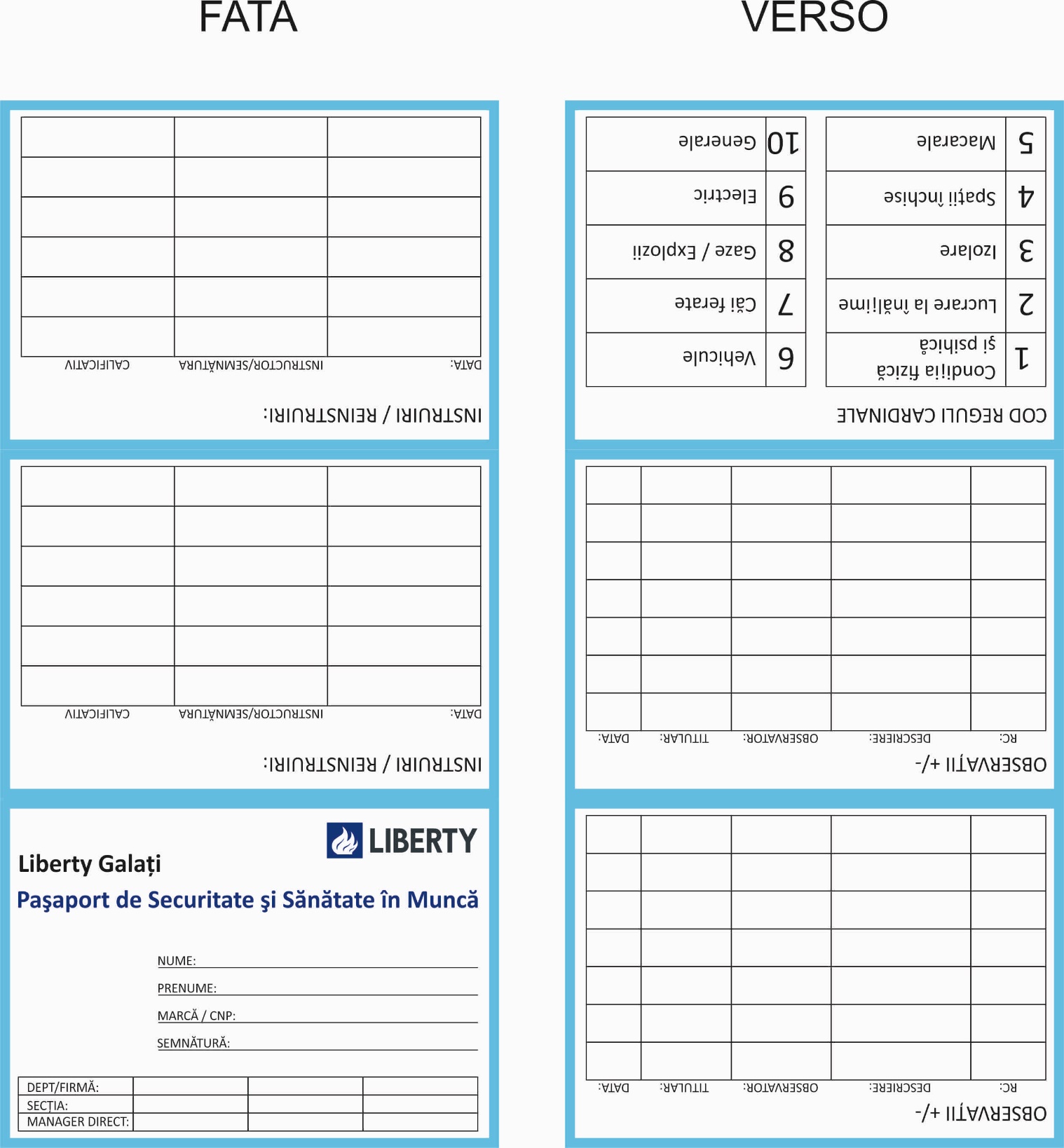 